II Международная конференция «Философия и психотерапия»31 мая – 1 июня 2014 г. Санкт-ПетербургВосточно-Европейская Ассоциация Экзистенциальной Терапии (Вильнюс)
а также
Центр исследований по философской антропологии «Топос» (ЕГУ, Вильнюс) 
Восточно-Европейский Институт психоанализа (Санкт-Петербург) 
Кафедра психотерапии СЗГМУ им И.И.Мечникова (Санкт-Петербург) 
Альянс Помогающих Практик «ПроБоно» (Санкт-Петербург)I Международная конференция «Философия и психотерапия» состоялась 19 –20 марта 2011 в г. Санкт-Петербурге. Она выявила большую заинтересованность в профессиональном общении среди психологов, психотерапевтов и философов, в ней приняли участие докладчики и слушатели из России, Украины, Белоруссии, Грузии, Литвы и Эстонии.В своем интервью, посвященном I Конференции, Римантас Кочюнас отметил: "Это уникальная конференция, первая конференция из известных мне мероприятий схожего формата, посвященная взаимосвязанности философии и психотерапии. Этот союз всегда был, но он не рефлексировался самими психотерапевтами. Поэтому так важна эта встреча с философами, чтобы осознать на каком глубинном основании мы помогаем людям. От такого понимания психотерапия стала бы намного глубже, человечнее..."Организуя II Конференцию, мы хотим продолжить оказавшийся столь важным и нужным всем нам диалог психотерапевтов, интересующихся философской рефлексией своей практики, и философов, которым интересно практическое звучание философских идей.Мы рассчитываем, что участникам конференции будут интересны исследования философских оснований различных школ, направлений, подходов в психотерапии, и сопоставление мировоззренческих (философских) аспектов вопросов смысла жизни, границ свободы, моральных ценностей, любви, страданий и смерти, одиночества, депрессий.Официальный язык конференции – русский.Зарегистрироваться в качестве участника (регистрационная анкета)>>Список зарегистрированных участников >>  II Международной конференции «Философия и психотерапия».Ключевые докладчики:Специальный гость конференции: Мы пригласили к участию в работе конференции Алис Хольцхей-Кунц (Alice Holzhey-Kunz, Цюрих, Швейцария), ученицу и коллегу Медарда Босса, одну из ведущих Dasein-аналитиков современности, президента Швейцарского общества герменевтической антропологии и Dasein-анализа, которая впервые будет с визитом в России.В качестве ключевых докладчиков II Международной конференции «Философия и психотерапия» приглашены известные психологи и психотерапевты, психоаналитики и философы >>Расписание конференции (возможны изменения и уточнения)31 мая 201401 июня 2014Участие без докладов (только публикация в сборнике): 
Екатерина Вульфсон: «Обнаружение смысла как фактор конструирования личной идентичности»; 
Светлана Лютова: «Исцеление личности постмодерна на путях сакрального плюрализма».Другие события конференцииПрезентации книг и автограф-сессии:В связи с конференцией также проводится:29 – 30 мая 2014 г. Предконференционный cеминар "Современный Dasein-анализ. Страдание из-за Бытия: философское измерение душевной болезни", ведущая: др. Алис Хольцхей-Кунц (Швейцария).Место проведения конференции и семинара:Восточно-Европейский Институт психоанализа. Санкт-Петербург, Большой простект Петроградской стороны, д. 18А.Стоимость участия в конференцииБазовая стоимость участия – 5600 р.; со скидкой 20% для студентов вузов дневных отделений – 4480 р.; со скидкой для членов Ассоциации и членов Альянса – 4400 р.. Для докладчиков участие — бесплатное. 
Обращаем Ваше внимание, что при оплате участия до 1 марта 2014 года, стоимость существенно ниже: 4000 р.; для членов Ассоциации и членов Альянса – 3000 р. 
Участие в семинаре А.Хольцхей-Кунц оплачивается отдельно.География участников конференции:Конференция приходится на начало знаменитых белых ночей в Санкт-Петербурге - лучшее время для визита в наш северный город! Те, кто гулял по городу белой ночью, уже никогда не забудут это необыкновенное романтическое впечатление. Такое невозможно описать словами, и надо хоть раз в жизни почувствовать!В конференции планируют участие коллеги из Швейцарии, Германии, Болгарии, России, Литвы, Белоруссии, Украины. Мы ждем гостей из Москвы, Самары, Иваново, Цюриха, Бирштонаса, Минска, Вильнюса, Констанца, Твери, Харькова, Великого Новгорода, Берлина, Владивостока, Киева, Новосибирска, Южно-Сахалинска, Челябинска, Иркутска, Софии и др. городов.Зарегистрироваться в качестве участника (регистрационная анкета)>>Список зарегистрированных участников >>  II Международной конференции «Философия и психотерапия».Тезисы принимаются до 20 марта 2014 г. (прием тезисов завершен)Максимальный объём тезисов - 8000 знаков с пробелами. Формат MS Word. Если тезисы содержат рисунки и/или формулы, тезисы необходимо представить в двух форматах: Word (doc, rtf) и Acrobat (pdf). После получения тезисов вопрос о Вашем участии будет рассмотрен оргкомитетом. Оргкомитет оставляет за собой право отклонять заявки, не соответствующие тематике конференции и не прошедшие экспертизу организаторов, а также редактировать присланные материалы при их подготовке к публикации.Найти актуальную информацию о конференции и зарегистрироваться вы сможете на сайте Экзистенциальной и гуманистической психологии (http://hpsy.ru), а также на сайтах организаторов:Восточно-Европейская Ассоциация Экзистенциальной Терапии (http://www.existentialtherapy.eu),Альянс Помогающих Практик "ПроБоно" (http://appme.ru),Центр исследований по философской антропологии «Топос» (http://topos.ehu.lt/),Кафедра психотерапии СЗГМУ им И.И.Мечникова  (http://kafedrapt.ru/).Оргкомитет конференцииПо всем возникающим вопросам можно обращаться кВладиславу Андрюшину (av@appme.ru),Ирине Глуховой (igloukhova@gmail.com),Софии Случевской (2009sofia2009@rambler.ru).Для участия требуется обязательная регистрация: ссылка на регистрационную анкету – в тексте анонса.--С уважением,
Владислав Андрюшин
Телефон: +7(911)090-60-59
Город Санкт-ПетербургВремяПервый залВторой зал11.00 – 11.40 
Регистрация––11.40 – 11.55 
Открытие конференцииТатьяна Иванова: Приветствие участникам конференции–12.00 – 13.30 
ДокладыМихаил Решетников: «Справедливость как философская и смыслообразующая категория» (доклад 40 минут, 5 минут на обсуждение) 
Сергей Бабин, София Случевская: «Взаимоотношение философии и медицинской 
модели психотерапии» (доклад 40 минут, 5 минут на обсуждение)–13.30 – 14.00 
Кофе-брейк––14.00 – 15.30 
ДокладыИоганн Георг Рек: «Пути к открытому междисциплинарному, межчеловеческому и межкультурному диалогу в свете Dasein-ориентированной психотерапии» (доклад 55 минут, 5 минут на обсуждение) 
Ирина Глухова: «Dasein-анализ: между психотерапией и философской практикой» (доклад 25 минут, 5 минут на обсуждение)Анна Хахалова: «Диадический подход к проблеме интерсубъективности» (доклад 40 минут, 5 минут на обсуждение), 
Федор Станьжевский: «К телесной интерпретации бессознательного» (доклад 40 минут, 5 минут на обсуждение)15.30 – 17.00 Перерыв––17.00 – 18.30 ДокладыАлис Хольцхей-Кунц: «О философском слухе психотерапевта» (доклад 55 минут, 5 минут на обсуждение), 
Елена Хижняк: «Хайдеггеровское понимание стресса в психотерапевтической практике» (доклад 25 минут, 5 минут на обсуждение)Наталья Коваленко: «Ресурсная психотерапия - грань между философией и психологией» (доклад 40 минут, 5 минут на обсуждение), 
Юрий Кравченко: «Способность к свободе: от философии к психотерапии» (доклад 40 минут, 5 минут на обсуждение)18.30 – 19.00 
Кофе-брейк––19.00 – 20.30 Доклады и презентацииВячеслав Летуновский: «Телесно-ориентированные практики в экзистенциальной терапии» (доклад 40 минут, 5 минут на обсуждение) 

Презентация книг (до 10 минут), автограф-сессии, неформальное общениеАлексей Лызлов: «Лондонское переживание» И.Г. Гамана как пример терапевтического чтения» 
(доклад 40 минут, 5 минут на обсуждение) 
–ВремяПервый залВторой зал10.00 – 11.30 
ДокладыВиктор Каган: «Философствование психотерапевта» (доклад 40 минут, 5 минут на обсуждение) , 
Наталия Кондратова: «Усилие быть (экзистенциальный подход vs МКБ-10)» (доклад 40 минут, 5 минут на обсуждение)Дмитрий Зотов «Переживание психотерапии» (доклад 40 минут, 5 минут на обсуждение), 
Елена Задорожная: «Духовные упражнения: современная философская терапия» (доклад 40 минут, 5 минут на обсуждение)11.30 – 12.00 
Кофе-брейк––12.00 – 13.30 
ДокладыТатьяна Щитцова: «Индивидуальная терапия как социальная практика и как интерсубъективный опыт» (доклад 40 минут, 5 минут на обсуждение) 
Виталий Лехциер: «Типология пациентского сторителлинга и концепция терапевтического "Emplotment"» (доклад 40 минут, 5 минут на обсуждение)Юлия Азарова: «Лакан и дискурс желания: desidero ergo sum» (доклад 40 минут, 5 минут на обсуждение) 
Марина Мелкая: «Вопрос о стыде в психоаналитической теории и практике» (доклад 40 минут, 5 минут на обсуждение)13.30 – 15.00 
Перерыв––15.00 – 16.30 
ДокладыНина Савченкова: «Вопрос об истине в психоаналитической теории и практике» (доклад 40 минут, 5 минут на обсуждение) , 
Наталья Артеменко: «Диалог философии и психиатрии: теория vs практика. По страницам «Цолликоновских семинаров» М. Хайдеггера» (доклад 40 минут, 5 минут на обсуждение)Елена Евстифеева, Светлана Филиппченкова: «Психологическая модель врачевания: философские основания» (доклад 40 минут, 5 минут на обсуждение), 
Кирилл Крючков: «Яломианская система экзистенциальной психотерапии как 
интегральная модель для преподавания экзистенциализма студентам» (доклад 40 минут, 5 минут на обсуждение)16.30 – 17.00 
Кофе-брейк––17.00 – 18.30 Общая дискуссияОбщая дискуссия (обмен впечатлениями, вдохновением, идеями, вопросами и переживаниями, связанными с конференцией)–18.30 – 18.45Закрытие конференции–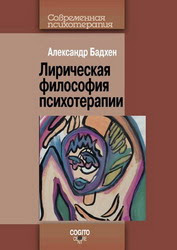 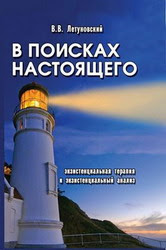 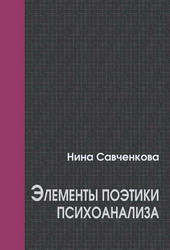 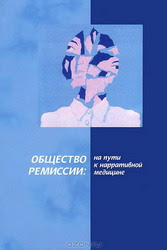 Бадхен А. 
«Лирическая философия психотерапии» 
Изд-во «Когито-Центр», 2014 г.Летуновский В. 
«В поисках настоящего. Экзистенциальный анализ и экзистенциальная терапия» 
Изд-во «Феникс», 2014 г.Савченкова Н. 
«Элементы поэтики психоанализа» 
Изд-во «ERGO», 2014 г.«Общество ремиссии: на пути к нарративной медицине»: сб. научн. тр. / под общ. ред. В.Л. Лехциера. 
Изд-во «Самарский университет», 2012